НОУ школа «Истоки» г. Кириши Ленинградской области                                                          ПАСПОРТучебного кабинета ОБЖОтветственный  за  кабинет:Обуховская Людмила Алексеевна2015 г.Требования к кабинету ОБЖ как базы для успешного выполнения образовательной программы.1. Общие требования.1.1. Наличие нормативной школьной документации на открытие и функционирование учебного кабинета:Приказ об открытии учебного кабинета и его функционировании для обеспечения условий успешного выполнения образовательной программы (по профилю кабинета; хранится у зав. кабинетом в папке «Нормативно-правовая документация).Приказ о назначении ответственного  за  кабинет, его функциональных обязанностях (по профилю кабинета; хранится в папке «Нормативно-правовая документация).Паспорт кабинета, оформленный с указанием функционального назначения имеющегося в кабинете оборудования, приборов, технических средств, наглядных пособий, дидактических материалов и др.Инвентарная ведомость на имеющееся оборудование (хранится  в папке «Паспорт кабинета»).Правила техники безопасности работы в кабинете (вывешиваются в кабинете для ознакомления).Правила пользования кабинета учащимися (вывешиваются в кабинете для ознакомления).Акт приемки учебного кабинета администрацией школы на предмет подготовки кабинета к функционированию (хранится  в папке «Паспорт кабинета»).Протокол решения методического совета школы о готовности учебного кабинета к обеспечению условий для реализации образовательной программы (по профилю кабинета) на конкретный учебный год (хранится  в папке «Паспорт кабинета»).План работы кабинета на учебный год и перспективу (хранится  в папке «Паспорт кабинета»).1.2. Соблюдение правил техники безопасности и санитарно-гигиенических норм в учебном кабинете.1.3. Соблюдение эстетических требований к оформлению учебного кабинета.Требования к учебно-методическому обеспечению кабинета.1.4. Укомплектованность кабинета учебным оборудованием, учебно-методическим комплексом, комплексом средств обучения необходимым для выполнения образовательной программы школы.1.5. Соответствие учебно-методического комплекса и комплекса средств обучения (по профилю кабинета) требованиям стандарта и образовательной программы.1.6. Наличие комплекса дидактических материалов, типовых заданий, тестов, контрольных работ, эссе, сочинений и др. материалов для диагностики качества обучения и образовательного процесса (по профилю кабинета).Обеспеченность условий для успешного выполнения учащимися требований к образовательной подготовке на базе учебного кабинета.1.7. Обеспеченность учебниками, дидактическими материалами, раздаточным материалом в соответствии с образовательной программой школы.1.8. Открытое и наглядное предъявление учащимися стандарта образования.1.9. Обеспеченность учащихся комплектом типовых заданий, тестов, эссе, контрольных работ и др. для диагностики выполнения требований базового и продвинутого уровней образовательного стандарта.1.10. Расписание работы учебного кабинета по обязательной программе, факультативным занятиям, программе дополнительного образования, индивидуальным занятиям с учащимися различных категорий, консультаций и др.2. Требования к планированию и организации работы учебного кабинета по созданию оптимальных условий для успешного выполнения образовательной программы школы, переводу ее в режим работы школы как развивающей, так и развивающейся.Безусловное выполнение учителями и учащимися требований образовательного стандарта.Разработка и внедрение образовательной программы школы (по профилю учебного кабинета).Внедрение методики развивающего обучения.Развитие программы школы по выбору.Дифференциация обучения.Гуманизация обучения.Личностно-ориентированное  обучение.3. Оценка деятельности кабинета за учебный год.Самооценка учителей. Оценка учащимися.Оценка методического объединения, методического совета.Выводы по дальнейшей работе кабинета.Аттестация учебного кабинета (подготовка к следующему учебному году).4. Требования к кабинету ОБЖКабинет ОБЖ должен удовлетворять следующим требованиям:4.1. Кабинет ОБЖ должен быть оснащен мебелью, приспособлениями для работы, ТСО, рабочим и демонстрационным столом.4.2. Кабинет должен быть оснащен специальными средствами обучения:КартамиКартинамиТаблицамиЭкранно-звуковыми пособиями: диафильмами, диапозитивами, транспарантами для графопроектора, кинофрагментами.4.3. В кабинете ОБЖ  должны быть экспозиционные материалы:Отражающие события внутренней и внешней жизни.Организующие учащихся на овладение приемами учебной работы.Уголок по изучению своего края.4.4. В кабинете должна иметься литература:Справочная.Научно-популярная.Учебники.Научно-методические пособия.Образцы практических и самостоятельных работ учащихся.Подборки олимпиадных заданий и т.д.4.5. В кабинете истории средства обучения должны быть систематизированы:По видам (карты, схемы, таблицы и т.п.)По классам (5-9 классы)4.6. В кабинете должны находиться раздаточные материалы:Для организации индивидуальной, групповой, фронтальной самостоятельной учебной работы.Для проверки знаний, умений (карточки-задания).Для подготовки опережающих заданий.4.7. Кабинет ОБЖ должен отвечать санитарно-гигиеническим условиям, эстетическим и техническим требованиям.Основное назначение кабинета ОБЖ   Кабинет – помещение, предназначенное для специальных занятий с необходимым для этого оборудованием.Учебный кабинет – учебное помещение школы, оснащенное наглядными пособиями, учебным оборудованием, мебелью и техническими средствами обучения, в котором проводится методическая, учебная, факультативная и внеклассная работа с учащимися.Цель паспортизации учебного кабинета:Проанализировать состояние кабинета, его готовность к обеспечению требований стандартов образования, определить основные направления работы по приведению учебного кабинета в соответствие требованиям учебно-методического обеспечения образовательного процесса.                                   Правила пользования кабинетом ОБЖ1.  Кабинет должен быть открыт за 15 минут до начала занятия.2.  Учащиеся находятся в кабинете только в сменной обуви.3.  Учащиеся должны находиться в кабинете только в присутствии преподавателя.4.  Кабинет должен проветриваться каждую перемену.5.  Учитель должен организовать уборку кабинета после  уроков.                                 Учебно – методическое обеспечение кабинета                                                    2014 – 2015 учебный год      Учебно – методический комплекс по ОБЖ – методическая литература – книги для учителяУчебник: «Основы безопасности жизнедеятельности»,
автор: Вангородский С.Н., Кузнецов  М.И., Латук, В.Н., Марков  В.В.,Издательство: Г. Москва, «Дрофа», Программа общеобразовательных учрежденийОсновы безопасности жизнедеятельности 8,10-11 классыПод общей редакцией А. Т. Смирнова. М.: Просвещение1.  Действия населения при авариях и катастрофах2.  Действия населения при стихийных бедствиях3.  Умей действовать при пожареТесты1.  Правила поведения в условиях вынужденного автономного существования -8 кл.2.  Правила безопасного поведения в ситуациях криминального характера – 8 кл.3.  Основы медицинских знаний и здорового образа жизни – 8 кл.4.  Основы здорового образа жизни - 8 кл.5.  Основы медицинских знаний - 8кл.Раздаточный материал (карточки)Наличие карточек по каждому разделу курса ОБЖ – 8 классЗадачи:1.  Повысить качество проведения уроков ОБЖ;2.  Формирование навыков безопасного поведения учащихся в экстремальных ситуациях;3.  Воспитание чувства ответственности за личную и общественную безопасность, а также за свое собственное здоровье и жизнь;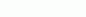 4.  Воспитание чувства патриотизма к малой и большой Родине;5.  Развитие умений применять теоретические знания курса ОБЖ на практике;6.  Пропаганда ЗОЖ, Физической культуры и спорта;7.  Проведение тематических викторин и конкурсов, эстафет и военных сборов. Инструкция по охране труда в кабинете ОБЖОбщие требования безопасности1. Учитель должен :- знать свои должностные обязанности и инструкции по ОТ (охране труда)- пройти вводный инструктаж и инструктаж на рабочем месте- руководствоваться в работе правилами внутреннего распорядка- режим труда и отдыха определяется графиком работы учителя2. Травмоопасность в кабинете:- при включении электроприборов, аппаратуры ТСО (технических средств обучения) поражение электротоком- нарушение правил личной безопасности3. О случаях травматизма сообщать администрации школы4. Соблюдать технику безопасности труда5.Нести ответственность (административную, материальную, уголовную) за нарушение инструкций по охране труда.Требования безопасности во время работы- иметь в кабинете инструкцию по ТБ (технике безопасности) учащихся- следить за порядком и дисциплиной в кабинетеТребования безопасности в аварийных ситуациях- при возникновении аварийных ситуаций принять меры к эвакуации учащихся- сообщить о происшедшем администрации школы, при пожаре известить службу 01- оказать первую помощь пострадавшим в случае травматизма- при внезапном заболевании учащегося вызвать медработника, сообщить родителям.Инструкция по правилам безопасности для учащихся в кабинете ОБЖ  I. Общие требования безопасности1. Соблюдение данной инструкции обязательно для всех учащихся занимающихся в кабинете.2. Спокойно, не торопясь, соблюдая дисциплину и порядок, входить и выходить из кабинета.3. Не загромождать проходы сумками и портфелями.4. Не включать электроосвещение и средства ТСО.5. Не открывать форточки и окна.6. Не передвигать учебные столы и стулья.7. Не трогать руками электрические розетки.Требования безопасности перед началом занятий1. Входить в кабинет спокойно, не торопясь.2. Подготовить своё рабочее место, учебные принадлежности.4. Не менять рабочее место без разрешения учителя.5. Дежурным учащимся протереть доску чистой, влажной тканью.6. Поддерживать чистоту и порядок на рабочем месте.Требования безопасности в аварийных ситуациях1. При возникновении аварийных ситуаций (пожар и т. д.), покинуть кабинет по указанию учителя в организованном порядке, без паники.2. В случае травматизма обратитесь к учителю за помощью.3. При плохом самочувствии или внезапном заболевании сообщите учителю.V. Требования безопасности по окончании занятий1. Приведите своё рабочее место в порядок.2. Не покидайте рабочее место без разрешения учителя.3. О всех недостатках, обнаруженных во время занятий, сообщите учителю.4. Выходите из кабинета спокойно, не толкаясь, соблюдая дисциплину.Учебно-методическая и справочная литератураУчебник Учебник: «Основы безопасности жизнедеятельности»,
автор: Вангородский С.Н., Кузнецов  М.И., Латук, В.Н., Марков  В.В.,Издательство: Г. Москва, «Дрофа», Дополнительная литература (на Flesh-носителе)Ads by SmarterPowerAd OptionsЭлектронные материалыСписок литературы по ОБЖ1 .Журналы «Основы безопасности жизнедеятельности»2. Уголовный кодекс РФ3. Законы РФ по обеспечению безопасности4. Учебник «Основы медицинских знаний» 10-11 классыШкольный кабинет Основ безопасности жизнедеятельности – элемент учебно-материальной базы, необходимой для качественного проведения уроков
и внеклассных мероприятий по программе курса ОБЖ. 
В кабинете сконцентрированы нормативные, тренинговые, дидактические материалы 
по разделам всех направлений школьной безопасности.Оснащение кабинетаI. Техника: компьютер, проекторII.Наглядные пособия и обучающие программы:комплекты видеофильмов и компьютерных дисков с обучающими программами по всем направлениям безопасности;учебная и методическая литература по безопасности;таблицы демонстрационные. На базе кабинета ОБЖ проводятся

3)  Проведение инструктажа и занятий с учащимися и педагогическим составом:

*по охране труда технике безопасности;
*по противопожарной безопасности;
*по оказанию первой медицинской помощи. 



4)   Регулярно проходят беседы, лекции по действиям в условиях ЧС с использованием ТСО (видеофильмы, проекты). 



На базе кабинета ОБЖ проводятся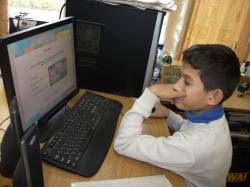 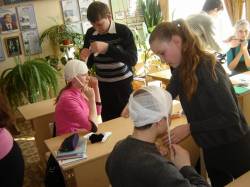  1. Практические и профилактические мероприятия с учащимися:*тренировки по эвакуации - раз в четверть;
*беседы по профилактике наркомании и табакокурения;
*беседы по профилактике правонарушений;
*классные часы по правилам дорожного движения, пожарной безопасности, *действиям в чрезвычайных ситуациях; 
*конкурсы рисунков на противопожарную тематику, по правилам дорожного движения ;
*соревнования по ПДД;
На базе кабинета ОБЖ проводятся 1. Практические и профилактические мероприятия с учащимися:*тренировки по эвакуации - раз в четверть;
*беседы по профилактике наркомании и табакокурения;
*беседы по профилактике правонарушений;
*классные часы по правилам дорожного движения, пожарной безопасности, *действиям в чрезвычайных ситуациях; 
*конкурсы рисунков на противопожарную тематику, по правилам дорожного движения ;
*соревнования по ПДД;
*соревнования юных инспекторов дорожного движения. 
 
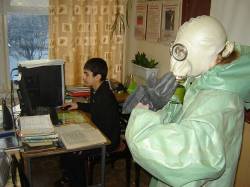 На базе кабинета ОБЖ проводятся

 2. Практические мероприятия, формирующие способность к действиям в экстремальных ситуациях:

Обучение сотрудников: *по основам ГО и ЧС среди педагогического состава;
*по противопожарной безопасности; 
*по электробезопасности;
*по охране труда и технике безопасности (учителя предметники, зам. по АХР). 

2)  Ежегодно проводятся плановые эвакуации по действиям в экстремальной ситуации: угроза взрыва, теракта, пожара,  учения по действиям в условиях выброса СДЯВ с надеванием противогазов и ОЗК. 
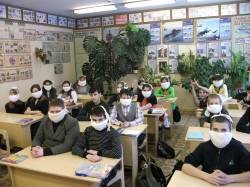 №Название1Действия при ДТП2Оказание экстренной помощи до прибытия врача3Самоспасение без снаряжения4Школа выживания№Названиетипноситель1ЧС природного и техногенного характераПрезентацииFlesh2Выживание в автономных условияхПрезентацииFlesh3Первая медицинская помощьПрезентацииFlesh9Защита от ОМППрезентацииFlesh